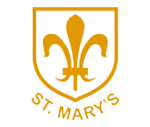 Class 4: Autumn Term 1 2020Overview                              Welcome to the start of another school year at St. Mary’s. We hope you have all had a fantastic summer break and are looking forward to a successful and enjoyable year ahead.The last six months have been extremely unusual and challenging but we are looking forward to resuming our lessons with the children and providing a brilliant year in Class 4!Key informationKey informationForest SchoolThis half term there will be no forest school for Class 4 but we will be aiming to get outside lots so still please have wellies, coats, etc wit you. SpellingsSpellings will be given out on a Monday and tested the following Monday. Reading Diaries Please aim to read 5 times a week. Diaries need to be in school every day. Books will be changed when completed and checked most days. Children are encouraged to fill in their own diaries in school and at home. One page of the diary should be used for one week of school.Homework More information will follow regarding homework but reading and TT Rockstars remain key to home learning. . PE Kits PE lessons will take place every Monday and Wednesday but these are subject to change so please make sure you have your PE kits in school every day. Hoodies and waterproof coats will be needed as we aim to stay outside as much as possible. Mile a Day Please have trainers easily accessible in school for our Daily Mile. Coats Please bring a coat to school. Please also make sure coats are labelled with your child’s name. UniformPlease remember that a blazer and tie are compulsory parts of the uniform and that your child should wear these at all times unless given permission otherwise. Please make sure all uniform is clearly labelled to avoid any loss.What are we doing next term? What are we doing next term? English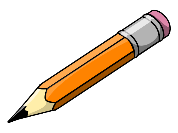 We have lots of exciting writing opportunities planned based on the classic novel ‘The Secret Garden’ by Frances Hodgson Burnett. We will write setting descriptions using figurative language devices such as alliteration, personification and similes. We will also concentrate on grammar by using embedded clauses, brackets, ellipses and semi-colons.  We will then look at ‘Cloud Busting’ by Malorie Blackman to help us to tell a story through poetry by using a range of poetic devices and adventurous vocabulary for effect.            You can help your child by working on their spellings and applying them in their writing. CREATIVITY – RESILIENCE- PERSEVERANCE Maths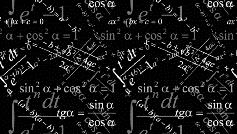 In Maths this term, we will be focusing on place value and the four operations (addition, subtraction, multiplication and division). We will be rounding, comparing and ordering numbers along with studying prime, square, cube and negative numbers. We will also revise and build upon our knowledge of Roman numerals.                                                                At home please continue to use TT Rockstars as much as possible.                                                                                                         PROBLEM SOLVING - PERSEVERANCE - RESILIENCE Geography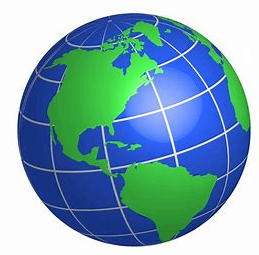 We will be looking at zones around the world in Geography. We will be using atlases and globes to locate countries and describe their features. We will begin by identifying the position and significance of the equator then look at the Tropics of Capricorn and Cancer.Why not begin to research some countries that lie along the equator? What are their climates like? What vegetation and animals can be found there?LEADERSHIP - TEAM WORK Art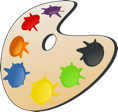 In Art, we will be looking at architecture and looking at the work of famous architects such as Sir Christopher Wren, Antoni Gaudi, Renzo Piano and Francine Hauben. We will then be designing and constructing our own buildings and discussing our choices.PERSEVERANCE - RESILIENCE - CREATIVITY  Science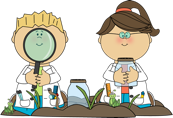 This term in Science, we will be looking at properties and changes of materials. We will look at comparing and classifying materials as being a solid, liquid or gas, based on their properties. We will then be looking at reversible and irreversible changes in properties and what causes these changes.PROBLEM SOLVING - PERSEVERANCE - TEAMWORK Religious Education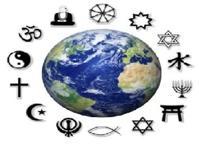 We will look at the unit ‘What does it mean if God is holy and loving?’ We will explain connections between biblical texts and Christian ideas of God. We will also discuss how Christians put their beliefs into practice using worship and how teachings about God being holy and loving make a difference in the world today.PERSEVERANCE - CALMNESS - CREATIVITY PE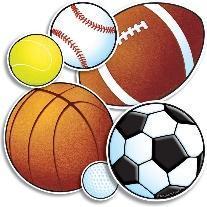 PE will be handball and health-related fitness this term. In handball, we will be focusing on throwing and catching, before concentrating on fielding, defending and attacking tactically. In health-related fitness, children will develop their knowledge of how the food and drink we consume affects our body. We will also investigate the ability to exercise at different intensities and use knowledge and understanding of the body to improve fitness.RESILIENCE-PERSEVERANCE-TEAMWORK